What you need to doRead before startingComplete the formSubmit applicationReceive your invoiceMake sure all sections are complete and you have supplied all supporting documentsSubmit your application at any Port Phillip Town Hall or via emailOnce your application is processed you will receive an invoice for paymentThis registration is for the current calendar year. Renewals for the next calendar year will be sent out by email and mail.  This application forms a legal 
document and penalties exist for providing false or misleading information.How to applySubmit this form and required supporting documentation:How to applySubmit this form and required supporting documentation:Further information03 9209 6292Further information03 9209 6292This registration is for the current calendar year. Renewals for the next calendar year will be sent out by email and mail.  This application forms a legal 
document and penalties exist for providing false or misleading information.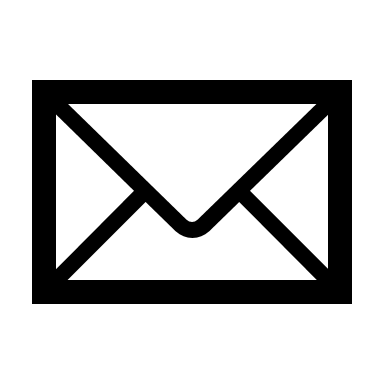 healthservicesunit@portphillip.vic.gov.auportphillip.vic.gov.au/councilservices/
business-in-portphillip/business-
permits/food-business-permitThis registration is for the current calendar year. Renewals for the next calendar year will be sent out by email and mail.  This application forms a legal 
document and penalties exist for providing false or misleading information.Health Services City of Port Phillip Private Bag 3St Kilda VIC 31821DeclarationDeclarationDeclarationDeclarationDeclarationThe information provided in this application is true and complete to the best of my knowledgeI/we have signed this applicationIndicate whether this is a new or existing businessIndicate whether this is a new or existing businessThe information provided in this application is true and complete to the best of my knowledgeI/we have signed this applicationNewChange of Ownership2Business owner’s detailsIf the business is owned by an individual or partnership all owners must complete and sign.If the business is owned by an individual or partnership all owners must complete and sign.If the business is owned by an individual or partnership all owners must complete and sign.If the business is owned by an individual or partnership all owners must complete and sign.If the business is owned by an individual or partnership all owners must complete and sign.If the business is owned by an individual or partnership all owners must complete and sign.If the business is owned by an individual or partnership all owners must complete and sign.If the business is owned by an individual or partnership all owners must complete and sign.If the business is owned by an individual or partnership all owners must complete and sign.If the business is owned by an individual or partnership all owners must complete and sign.If the business is owned by an individual or partnership all owners must complete and sign.If the business is owned by an individual or partnership all owners must complete and sign.If the business is owned by an individual or partnership all owners must complete and sign.If the business is owned by an individual or partnership all owners must complete and sign.If you are registering as an individual or partnershipIf you are registering as an individual or partnershipIf you are registering as an individual or partnershipIf you are registering as an individual or partnershipIf you are registering as an individual or partnershipIf you are registering as an individual or partnershipIf you are registering as an individual or partnershipIf you are registering as an individual or partnershipIf you are registering as an individual or partnershipIf you are registering as an individual or partnershipIf you are registering as an individual or partnershipIf you are registering as an individual or partnershipIf you are registering as an individual or partnershipIf you are registering as an individual or partnershipOwner 1Owner 1Owner 1Owner 1Owner 1Owner 1Owner 1Owner 1Owner 1Owner 1Owner 1Owner 1Owner 1Owner 1First nameFirst nameFirst nameFirst nameLast nameLast nameLast nameLast nameLast nameLast nameLast nameLast nameLast nameLast nameOwner 2 (if applicable)Owner 2 (if applicable)Owner 2 (if applicable)Owner 2 (if applicable)Owner 2 (if applicable)Owner 2 (if applicable)Owner 2 (if applicable)Owner 2 (if applicable)Owner 2 (if applicable)Owner 2 (if applicable)Owner 2 (if applicable)Owner 2 (if applicable)Owner 2 (if applicable)Owner 2 (if applicable)First nameFirst nameFirst nameFirst nameLast nameLast nameLast nameLast nameLast nameLast nameLast nameLast nameLast nameLast nameIf you are registering as a companyIf you are registering as a companyIf you are registering as a companyIf you are registering as a companyIf you are registering as a companyIf you are registering as a companyIf you are registering as a companyIf you are registering as a companyIf you are registering as a companyIf you are registering as a companyIf you are registering as a companyIf you are registering as a companyIf you are registering as a companyIf you are registering as a companyCompany nameCompany nameCompany nameCompany nameCompany nameCompany nameACNACNACNACNACNACNACNACNAuthority (the person authorised to make application on behalf of the company)Authority (the person authorised to make application on behalf of the company)Authority (the person authorised to make application on behalf of the company)Authority (the person authorised to make application on behalf of the company)Authority (the person authorised to make application on behalf of the company)Authority (the person authorised to make application on behalf of the company)Authority (the person authorised to make application on behalf of the company)Authority (the person authorised to make application on behalf of the company)Authority (the person authorised to make application on behalf of the company)Authority (the person authorised to make application on behalf of the company)Authority (the person authorised to make application on behalf of the company)Authority (the person authorised to make application on behalf of the company)Authority (the person authorised to make application on behalf of the company)Authority (the person authorised to make application on behalf of the company)Owner’s contact detailsOwner’s contact detailsOwner’s contact detailsOwner’s contact detailsOwner’s contact detailsOwner’s contact detailsOwner’s contact detailsOwner’s contact detailsOwner’s contact detailsOwner’s contact detailsOwner’s contact detailsOwner’s contact detailsOwner’s contact detailsOwner’s contact detailsPostal addressPostal addressPostal addressPostal addressPostal addressPostal addressPostal addressPostal addressPostal addressPostal addressPostal addressPostal addressPostal addressPostal addressSuburbSuburbSuburbSuburbSuburbSuburbSuburbSuburbStateStateStatePostcodePostcodePostcodePhone numberPhone numberMobile phone numberMobile phone numberMobile phone numberMobile phone numberMobile phone numberMobile phone numberMobile phone numberMobile phone numberMobile phone numberMobile phone numberMobile phone numberEmailEmailEmailEmailEmailEmailEmailEmailEmailEmailEmailEmailEmail3Business detailsType of food premises (eg: green grocer)Type of food premises (eg: green grocer)Type of food premises (eg: green grocer)Type of food premises (eg: green grocer)Type of food premises (eg: green grocer)Type of food premises (eg: green grocer)Type of food premises (eg: green grocer)Type of food premises (eg: green grocer)Type of food premises (eg: green grocer)Type of food premises (eg: green grocer)Type of food premises (eg: green grocer)Type of food premises (eg: green grocer)Type of food premises (eg: green grocer)Type of food premises (eg: green grocer)Trading nameTrading nameTrading nameTrading nameTrading nameTrading nameTrading nameTrading nameABNABNABNABNABNABNBusiness addressBusiness addressBusiness addressBusiness addressBusiness addressBusiness addressBusiness addressBusiness addressBusiness addressBusiness addressBusiness addressBusiness addressBusiness addressBusiness addressUnit numberNumberStreet nameStreet nameStreet nameStreet nameStreet nameStreet nameStreet nameStreet nameStreet nameStreet nameSuburbSuburbSuburbSuburbSuburbSuburbSuburbSuburbSuburbStateStatePostcodePostcodePostcodeNumber of employees
working on your busiest dayNumber of employees
working on your busiest dayNumber of employees
working on your busiest dayNumber of employees
working on your busiest dayNumber of employees
working on your busiest dayNumber of employees
working on your busiest day
Hours of operation (eg: Mon-Fri 9-5, Sat 10-4)
Hours of operation (eg: Mon-Fri 9-5, Sat 10-4)
Hours of operation (eg: Mon-Fri 9-5, Sat 10-4)
Hours of operation (eg: Mon-Fri 9-5, Sat 10-4)
Hours of operation (eg: Mon-Fri 9-5, Sat 10-4)
Hours of operation (eg: Mon-Fri 9-5, Sat 10-4)
Hours of operation (eg: Mon-Fri 9-5, Sat 10-4)
Hours of operation (eg: Mon-Fri 9-5, Sat 10-4)4Manager’s detailsManager’s nameManager’s nameManager’s nameManager’s nameManager’s nameBest number to contact you onBest number to contact you onEmail addressEmail addressEmail address5SignaturesSignature - Applicant 1Signature - Applicant 1Signature - Applicant 2 (if applicable)Signature - Applicant 2 (if applicable)Print namePrint namePrint namePrint nameDateDateDateDateIf the business is owned by a sole trader or partnership, the owner(s) must signIf the business is owned by a company, the applicant on behalf of that body must signIf the business is owned by a sole trader or partnership, the owner(s) must signIf the business is owned by a company, the applicant on behalf of that body must signIf the business is owned by a sole trader or partnership, the owner(s) must signIf the business is owned by a company, the applicant on behalf of that body must signIf the business is owned by a sole trader or partnership, the owner(s) must signIf the business is owned by a company, the applicant on behalf of that body must sign